D.A.R.E. Project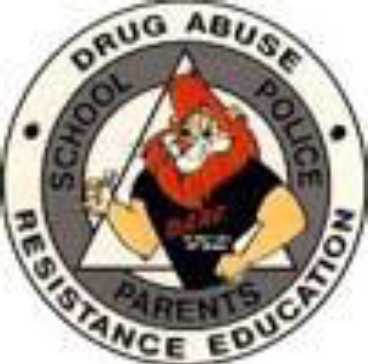 DUE:1. Choose ONE of the following:POSTER2. Choose a topic:• Any topic you learned in DARE, examples:o Drug-free message / lifestyle, Alternative activities to drug use, or Anti-bullying or Anti-cyberbullyingFollow instructionsPOSTER:Use standard size poster board size (22" x 28") found at most stores or office supply stores.You may use paint, markers, crayons or pencils to create your poster.Maximum of 3 computer generated drawings allowed.DO NOT use a tri-fold display board or a foam board.DO NOT use soft pastels or paint that falls off your poster.DO NOT glue 3-D objects to your poster, they fall off.ESSAY:TypedDouble SpaceOne page 12 point fontPOEM:TypedOne pageFont may be creativeWhose project is it?Write your first & last nameYour teacher's nameYour school name on your project.Have Fun, BE CREATIVE and Good Luck!!!DARE Officer Ayalajayala@cityofirvine. org949-724-7185